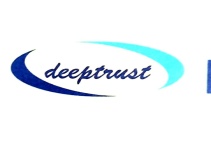 DEEP TRUST							INVESTMENT LTD MEMBER OF THE NIGERIAN STOCK EXCHANGECustomer Compliance Form (KYC FORM) – INDIVIDUAL ACCOUNT	Surname: ………………………………………………………………Middle Name: ………………………………………First Name: ……………………………….Mother’s Maiden Name…………………………………………Date of Birth ----------------------------------Sex: 	male  -------   Female  -------Residential /Portal Address………………………………………………………………………………………………………………………………………………………State of origin …………………………………………………    L.G.A ……………………………………………………………………………………………………...Phone (Home)………………………………………………..	Office………………………………………….Mobile……………………………………………………..E-mail Address----------------------------------------------------------CHN…………………………………… (if any)  Nationality------------------------Occupation…………………………………………………………………………………..	Employer’s Name……………………………………………………………	Employer’s Address…………………………………………………………………………………………………………………………………………………………………Next of Kin……………………………………………………………………………………………………………………………………………………………………………….Next of Kin Address & Phone No.: ……………………………………………………………………………………………………………………………………………Are you a politically exposed person (PEP)?.....................................................................Yes / NoForm of IdentificationNational I.D. Card	-------	International Passport -------	    Driver’s Licence	 ---------        Proxy	---------	ID No --------------BANK DETAILSBANK NAME………………………………………………………………………………………………………………………BANK ACCOUNT NUMBER………………………………………… BVN……………………………………………..DATE BANK ACCOUNT WAS OPENED………………………………………………………………………………….Customer’s Signature & Date…………………………………………………………………………………………………..FOR FOREIGNERS ONLYDate of Arrival…………………...Date of Departure…………………….Visa No……………………Visa Valid from………………Visa Valid Till…….Passport NO.: …………………..	Passport Expiry Date………………….Passport Issue Date……………………Resident Permit Number…….Documents to attach: Passport photograph, photocopy of Utility bill (PHCN or Water Bill) & photocopy of I.D card